UTRJEVANJE ZNANJA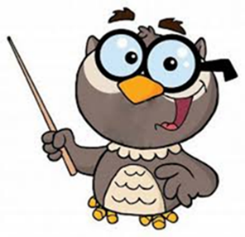 Oglej si sliko in dopolni stavke. Uporabi besede na sliki.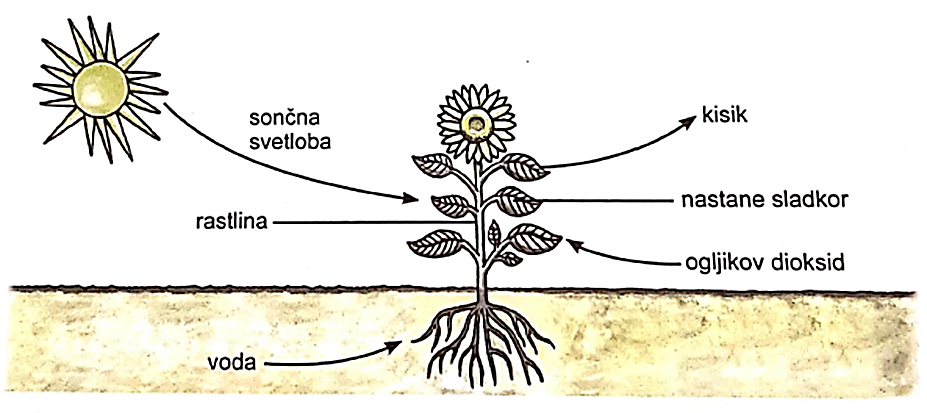 Fotosinteza je proces, v katerem _____________________________ pretvarjajo _____________________ iz zraka in  _____________________ iz tal v __________________. Proces potek le, če je na voljo dovolj ______________________. Pri fotosintezi se v ozračje sprošča __________________________. Zapiši znake, po katerih bi uvrstil neznano rastlino v skupino brstnic.Rastlino na sliki označi z imeni organov.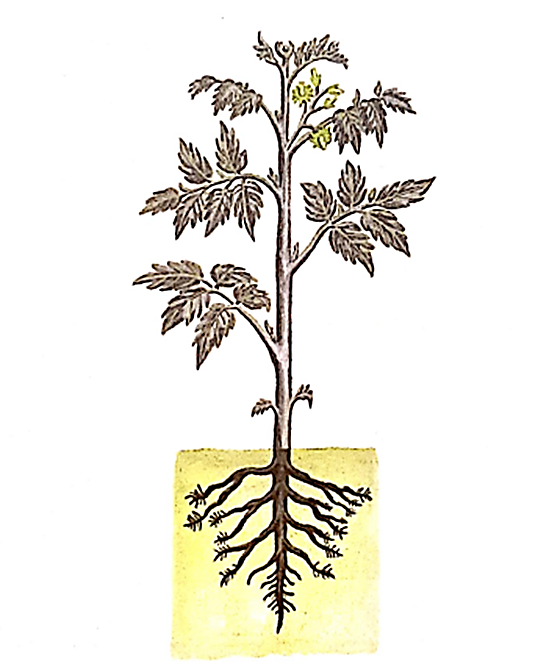 Reši naloge o koreninah.S katerim delom korenine rastline črpajo vodo? ___________________________Zapiši vlogo koreninske čepice. _________________________________________Primerjaj korenine enokaličnice in dvokaličnice (lahko tudi narišeš). Opiši list na sliki.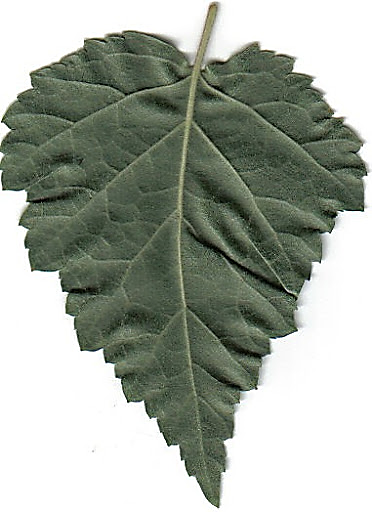 Iz česa je sestavljen transportni sistem v rastlini? Katere snovi se pretakajo po rastlini?Kaj je transpiracija?Zakaj si rastline kopičijo zaloge? Naštej nekaj založnih snovi.Napiši pomen delitve celic za enocelične in večcelične organizme.